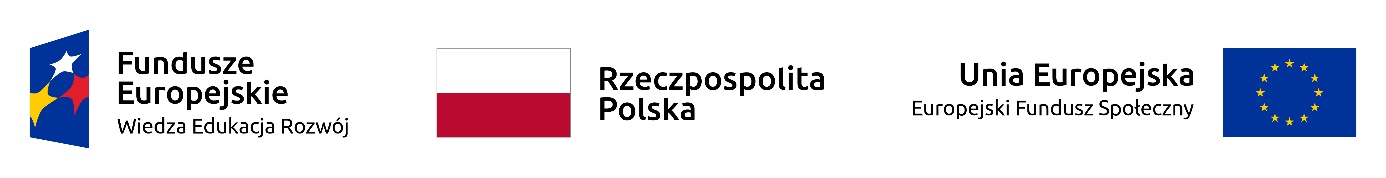 Projekt:  POWR.NK .18.001 - ŚCIEŻKA 2 - Nowa jakość - zintegrowany program rozwoju Politechniki RzeszowskiejOGŁOSZENIE O WYBORZE NAJKORZYSTNIEJSZEJ OFERTYPolitechnika RzeszowskaDział Logistyki i Zamówień Publicznych,Al. Powstańców Warszawy 12 ,35-959 Rzeszów, woj. ????,tel. (017)017 7432175, fax (017)7432175,niniejszym informuje o wyniku postępowania na Dostawa zużywalnych narzędzia obróbkowych do prób na maszynie CNC..Wybrano ofertę:Streszczenie oceny i porównania złożonych ofertRzeszów dnia: 2021-01-13dla zadania: Dostawa zużywalnych narzędzia obróbkowych do prób na maszynie CNC.Sandvik Polska sp. z o.o.02-665 WarszawaWilanowska 372Cena oferty - 8 657.48 złUzasadnienie wyboru:Oferta spełnia wymagania Zamawiającego.Nr ofertyFirma (nazwa) lub nazwisko oraz
adres wykonawcyCena oferty nettoCena oferty bruttoUwagi1Sandvik Polska sp. z o.o.Wilanowska 37202-665 Warszawa  7 038,608 657.48 zł